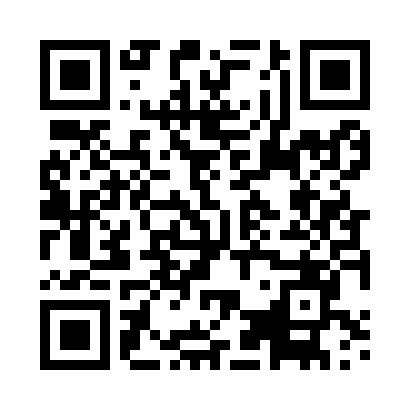 Prayer times for Alqueva, PortugalWed 1 May 2024 - Fri 31 May 2024High Latitude Method: Angle Based RulePrayer Calculation Method: Muslim World LeagueAsar Calculation Method: HanafiPrayer times provided by https://www.salahtimes.comDateDayFajrSunriseDhuhrAsrMaghribIsha1Wed4:536:331:276:208:229:552Thu4:526:321:276:218:239:573Fri4:506:311:276:218:249:584Sat4:496:301:276:228:259:595Sun4:476:291:276:228:2510:016Mon4:466:281:276:238:2610:027Tue4:446:271:276:238:2710:038Wed4:436:251:276:248:2810:059Thu4:416:241:276:248:2910:0610Fri4:406:241:276:258:3010:0711Sat4:386:231:276:258:3110:0912Sun4:376:221:276:268:3210:1013Mon4:366:211:276:268:3310:1114Tue4:346:201:276:278:3410:1215Wed4:336:191:276:278:3510:1416Thu4:326:181:276:288:3510:1517Fri4:306:171:276:288:3610:1618Sat4:296:171:276:298:3710:1819Sun4:286:161:276:298:3810:1920Mon4:276:151:276:308:3910:2021Tue4:266:141:276:308:4010:2122Wed4:256:141:276:318:4010:2223Thu4:246:131:276:318:4110:2424Fri4:236:121:276:328:4210:2525Sat4:226:121:276:328:4310:2626Sun4:216:111:276:328:4410:2727Mon4:206:111:276:338:4410:2828Tue4:196:101:286:338:4510:2929Wed4:186:101:286:348:4610:3030Thu4:176:091:286:348:4710:3131Fri4:166:091:286:358:4710:32